Приложение №1ИНСТРУКЦИЯпо организации и проведению государственной итоговой аттестации (ГИА) в 2019/2020 учебном году в условиях усиления санитарно-эпидемиологических мероприятий по предотвращению распространения новой коронавирусной инфекции (COVID - 2019) в ГБПОУ РО «РАТК»Общие положенияВ период действия Распоряжения губернатора Ростовской области от    1 апреля 2020 года № 67 «О внесении изменения в распоряжение Губернатора Ростовской области от 27.03.2020 № 60» государственная итоговая аттестация (далее ГИА) проводится в соответствии с учебным графиком профессиональных образовательных программ среднего профессионального образования.Проведение ГИА с применением дистанционных образовательных технологий, проводится для  защиты дипломной работы (дипломного проекта) согласно федеральным государственным образовательным стандартам по специальностям (далее ФГОС СПО).ГИА с использованием электронного обучения, дистанционных технологий в режиме двусторонней видеоконференцсвязи предполагает, что и обучающийся (выпускник) и члены ГЭК имеют возможность видеть и слышать друг друга.При проведении защиты ВКР с применением электронного обучения, дистанционных образовательных технологий колледж обеспечивает видео-идентификацию личности обучающихся, а так же контроль соблюдения требований, установленных локальными нормативными актами образовательной ГБПОУ РО «РАТК» используя возможности платформы Zoom или иных средств и сервисов.Заместитель директора по УМР в установленные колледжем сроки, но не позднее, чем за 3 дня до начала заседаний ГЭК проводит инструктаж с руководителями выпускных квалификационных работ и членами ГЭК  по вопросам организации и проведения государственной итоговой аттестации.Формы проведения ГИАГосударственная итоговая аттестация в 2020 году проводится в следующих формах:- исключительно с применением дистанционных образовательных технологий;- очно с соблюдением санитарно – эпидемиологических норм и требований.6.1. Исключительно с применением дистанционных образовательных технологий.При наличии технической возможности у студентов (компьютер, видеокамера, микрофон и возможность подключения к платформе Zoom или иным средствам или сервисам)  ГИА проводится в он-лайн режиме посредством видеоконференции с применением дистанционных образовательных технологий.При проведении ГИА с использованием дистанционных образовательных технологий председатели выпускающей предметной цикловой комиссии корректируют  программы ГИА по каждой образовательной программе среднего профессионального образования в части организации порядка проведения ГИА с применением дистанционных технологий, в части требований к выпускным квалификационным работам, в части методики и способов оценивания выпускных квалификационных работ, в части формирования и организации работы ГЭК. Заведующие отделениями и классные руководители выпускных учебных групп ГБПОУ РО «РАТК» информируют обучающихся и их родителей (законных представителей) о способах и формах проведения ГИА с использованием дистанционных технологий, методах осуществления контроля, а так же собирают заявления студентов по форме проведения ГИА.Обучающийся, намеренный пройти государственную итоговую аттестацию с использованием дистанционных образовательных технологий предоставляет заявление на имя директора колледжа, в котором указывает сведения о месте, в котором будет находиться во время проведения ГИА и подтверждает согласие с организационно-техническими условиями для проведения процедуры.Очно с применением дистанционных образовательных технологий с соблюдением санитарно – эпидемиологических норм и требованийВ случае отсутствия у студента технической возможности для проведения ГИА дистанционно, данная процедура проводится очно с применением дистанционных образовательных технологий в соответствии с локальными, региональными и федеральными нормативно-правовыми актами и соблюдением санитарно – эпидемиологических норм и требований. При проведении очной процедуры ГИА все члены Государственной экзаменационной комиссии (далее ГЭК) и студенты выпускных групп обязаны соблюдать санитарно-гигиенические нормы и требования: наличие сменных масок, перчаток и средств дезинфекции, которые подлежать замене каждые 2 часа работы.Для лиц, не имеющих возможности использования средств ИТС «Интернета» в режиме он-лайн посредством видеоконференции защита ВКР организуется в аудиториях колледжа и проводится по строго сжатому регламенту до 7 минут, с соблюдением масочного режима и санитарно - гигиенических требований.Каждая следующая группа приступает к защите в строго назначенное время с перерывом между группами не менее 1 часа для проведения санитарной обработки помещения.Подготовка, согласование и представление выпускной квалификационной работы Разработка ВКР выполняется обучающимся самостоятельно под руководством руководителя и консультантов, утвержденных приказом директора Колледжа;При разработке необходимо соблюдать структуру ВКР, утвержденную в Программе ГИА;ВКР подлежать обязательному рецензированию (не позднее, чем за день до ее защиты);ВКР подлежит обязательному согласованию в соответствии со следующим порядком:При этом обучающиеся (выпускники) в электронном виде согласовывают ВКР со всеми участниками подготовки ВКР (руководителем, консультантом по экономической и графической частям, рецензентом, заведующим отделением и заместителем директора по УМР), которые подтверждают факт проверки простым электронным сообщением (приложение 1), где подтверждают процедуру согласования и отправляют за личной подписью в формате .pdf автору ВКР (обучающемуся) на электронный адрес (электронную почту).После полного согласования и рецензирования студент (выпускник) направляет листы согласования руководителю ВКР в электронном виде, который в свою очередь направляет их заведующему отделением, но не позднее, чем на 1 (один) день до даты защиты в соответствии с графиком.Для заведующего отделением листы согласования ВКР являются основанием для допуска студентов к процедуре ГИА.С целью обеспечения визуализации разработанного проекта (работы), обучающийся разрабатывает мультимедийную презентацию по теме ВКР, объемом не менее 10 слайдов (средства и инструменты визуализации обучающийся выбирает самостоятельно);За два дня до защиты ВКР обучающийся представляет электронную версию ВКР и презентацию проекта руководителю ВКР;За один день до защиты руководитель ВКР направляет в адрес заместителя директора по УМР электронную версию ВКР и презентацию проекта для согласования и допуска к защите;После согласования электронной версии и презентации к ВКР заместитель директора в тот же день передает презентации секретарю ГЭК для использования на заседании ГЭК;При  получении диплома об окончании колледжа обучающийся представляет печатную (бумажную) версию ВКР методисту учебной части для дальнейшей передачи заместителю директора по УМР для ее оформления и передачи в архив колледжа.Выдача дипломов будет осуществляться на первом этаже колледжа с соблюдением санитарно – гигиенических норм и правил  по строго определенному графику при соблюдении следующих требований:- студент успешно защитил ВКР;- студент представил бумажный вариант ВКР;- студент не является задолжником по оплате за обучение, за проживание в общежитии;- студент не является задолжником перед библиотекой (сдал все книги).Порядок организации и  проведения заседания ГЭКПри проведении процедуры ГИА члены ГЭК находятся в образовательной организации или удаленно (дома). Защита ВКР осуществляется посредством организации видеосвязи по заранее утвержденному графику.18. При проведении заседания ГЭК необходимо выполнять санитарно – гигиенические требования в частности: измерения температуры тела при входе в здание колледжа, масочный и перчаточный режим; социальное дистанцирование (рассадка членов ГЭК осуществляется через 1,5 метра).19. По результатам ГИА секретарем ГЭК оформляются весь перечень документов, установленный в Программе ГИА по специальности, которые подписываются председателем ГЭК и секретарем, прошиваются и сдаются секретарем ГЭК в архив колледжа ГБПОУ РО «РАТК» посредством описи в срок не более 7 дней после окончания ГИА.20. ГБПОУ РО «РАТК» устанавливает сроки для дополнительных заседаний ГИА, но не позднее четырех месяцев после подачи заявления лицом, не проходившим ГИА по уважительной причине в период действия Распоряжения губернатора Ростовской области от 1 апреля 2020 года № 67 «О внесении изменения в распоряжение Губернатора Ростовской области от 27.03.2020 № 60».Апелляционная комиссия21. По результатам государственной итоговой аттестации выпускник, участвовавший в государственной итоговой аттестации, или родитель (законный представитель) несовершеннолетнего выпускника может подать в апелляционную комиссию заявление в электронном виде по электронной почте patkfgou@mail.ru. 22. Апелляционное заявление рассматривается апелляционной комиссией не позднее двух рабочих дней с момента его поступления.23. Апелляционная комиссия проводит заседание с использованием дистанционных технологий и информационно – телекоммуникационных сетей при опосредованном (на расстоянии) взаимодействии членов соответствующей комиссии.24. Выпускник, подавший апелляционное заявление, имеет право с использованием дистанционных технологий и информационно – коммуникационных сетей опосредованно (на расстоянии) присутствовать на указанном заседании при рассмотрении апелляционного заявления.                                   С несовершеннолетним выпускников имеет право присутствовать один из родителей (законных представителей).25. Решение апелляционной комиссии доводится до сведения подавшего апелляцию выпускника по электронной почте в течение двух рабочих дней со дня заседания апелляционной комиссии.Приложение 1к Инструкции по организации и проведению государственной итоговой аттестации (ГИА) в 2019/2020 учебном году в условиях усиления санитарно-эпидемиологических мероприятий по предотвращению распространения новой коронавирусной инфекции (COVID - 2019) в ГБПОУ РО «РАТК»Добрый день, Александр! Подтверждаю, что представленная Вами ВКР «Разработка поста смазки» в части экономического обоснования проверена в полном объеме и не содержит ошибок и замечаний.Консультант:                                                    С.А. Титова 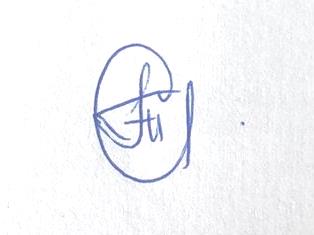 